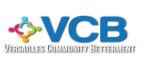 Versailles Community BettermentBi-Monthly Board Meeting MinutesSeptember 26th, 2022 @ 6:00 pm.Morgan County LibraryCall to Order - 6:00 p.m. – Chuck Pryor, Jacquie Brewer, Cindy Davenport, Becky Callahan, Elva Clark, Ann Black, Stephanie Pryor, Racheal Cunningham and Curtis CunninghamPledge of Allegiance / Prayer – Chuck Pryor led the Pledge of Allegiance.Treasurer’s Report – Allison emailed to committeeCorrections and Approval of July 26th 2022, Meeting Minutes- Jacquie Motioned, Elva SecondedOld Business- David Marriott Historical Plaques, Jacquie informed the committee that each plaque will cost $1000 each and should be installed by the end of the year. There will be a total of 5, a qr code could possibly be added to each plaque with the history attached.Bike racks, 9 have been installed, city has paid $1200New BusinessPotential Welcome to Versailles signage, potential VCB sign Possible “Fish Fry” in February to fund plaques Sub-committee ReportsFund Raising, Elva Clark – Elva turned in her official resignation letter after 6 years of service. The “The Longest Table” fundraiser was a huge success raising $6105. 550 lbs of chicken was given by Tyson, 470 lbs were used and the rest was donated. Small silent auction held during the event raised $483.00. Proposed next fall to do one fundraiser and provide chicken.Residential Beautification, Stephanie Pryor- Amy Siler officially resigned and Stephanie Pryor has been elected. Flower sharing program has been put on hold. Roll on V Town is underway with contacts outside our community have been made to help develop this free community monthly bike ride utilizing the Health Center’s shared bike lane. Stephanie plans on working with the Missouri Betterment Community.  Potential Tour on Versailles similar to Tour on Jefferson City to take place in the future. Roll on V-Town has been tabled until August meeting. Contacts outside our community have been made to help develop this free community monthly bike ride utilizing the Health Center’s shared bike lane. Flower sharing program is being developed and looking for organizational help. You may contact Rose Blankenship with any interest. CPW- Community Partner Weeks is fully underway in the 2022 season. With 12 job sites our CPW volunteers have prepared 9 of these locations with approximately $5,000 of skilled labor for our 3MT partners who are working this week. You may have seen the article featuring Earl Fields in The Morgan County Statesman, one of our CPW trade volunteers.  The plan is to have all volunteer partners complete their work by August 5, 2022. While our land is dry the forecast of rain during the week will present quite a challenge for our most prominent partner.Roll on V-Town has been tabled until August meeting. Contacts outside our community have been made to help develop this free community monthly bike ride utilizing the Health Center’s shared bike lane. Flower sharing program is being developed and looking for organizational help. You may contact Rose Blankenship with any interest. CPW- Community Partner Weeks is fully underway in the 2022 season. With 12 job sites our CPW volunteers have prepared 9 of these locations with approximately $5,000 of skilled labor for our 3MT partners who are working this week. You may have seen the article featuring Earl Fields in The Morgan County Statesman, one of our CPW trade volunteers.  The plan is to have all volunteer partners complete their work by August 5, 2022. While our land is dry the forecast of rain during the week will present quite a challenge for our most prominent partner.Commercial Beautification, Becky Callaghan - Discussion was held on the Apple sculpture placement with potential locations being the SB40 property at the junction of Rock Island Drive and W Newton with ongoing maintenance to be provided by the VBC as well as potential walkways and landscaping.  Tabled additional conversation until the notification from the city regarding the Rock Island trail hub and ongoing development with the city grant application. Needs to move forward. Youth Services, Tony Coons – Tony emailed report. Jacquie presented information about “Scare on the Square” It will include a costume contest and prizes for selected categories. Total of $450 was asked for candy and prizes. Event to take place October 29th Jacquie motioned, Ann seconded. Grants, Curtis Cunningham -  Postponed meeting. Proposed idea for Sims Cabin, Dept. of Conservation could build on for Rangers possibly put in a restroom. Clark family and Fire Dept. could possibly “swap land” directly across from the Hunter Civic Center. This would be a great location for Sims Cabin7.  Other business- A “Thank You” to be put in the paper for Bryan Jones, prices are $72.50 for a 2x5 column or $108.75 for a 3x5 column. Jacquie motioned, Elva seconded. Elva had proposed that $10,000 received recently could be earmarked for a “Welcome to Versailles”/ “Thanks for Visiting” signage along Hwy 5 and 52.  Discussion included the effectiveness of such signage, the current signage, and potential location and maintenance of any purchase including choosing a mower.8.  Next meeting date – November 28th Adjourn Elva moved and Stephanie 2nd Motion Carried -- 7:00